Individual Student Systems Evaluation Tool Version 3.0Anderson, C.M., Lewis-Palmer, T., Todd, A.W., Horner, R.H., Sugai, G., and Sampson, N.K.Educational and Community Supports, University of OregonContents:Overview of ISSET-A description of the ISSET, outcomes produced, and implementationData collection protocol-Stipulation of the four steps involved in completing the ISSET; scheduling the assessment, conducting interviews, reviewing permanent products, and scoring the evaluation questionsISSET interview-Interview questions for (a) the school administrator, (b) the behavior support team leader, and (c) five randomly selected staff members.ISSET Scoring Guide-Instrument used to summarize information gleaned from the review of permanent products and the ISSET interview. The scoring matrix also contains a glossary of terms used in the ISSET and links interview questions to each ISSET evaluation item.Individual Student Systems Evaluation Tool (ISSET) OverviewThe Individual Student Systems Evaluation Tool (ISSET) is a research tool designed to assess the implementation status of secondary (targeted) and tertiary (intensive) systems within a school. The ISSET consists of 35 items and is divided into three parts: foundations, targeted interventions, and individualized interventions. Questions in each of these parts are grouped into feature areas (e.g., commitment, implementation, assessment, etc.). A summary score is obtained for each of the three parts of the ISSET.The table below depicts the three parts of the ISSET and corresponding feature areas. A sample graph summarizes the percent of features implemented for each of three parts. Each part has 2, 3, or 4 feature areas.The ISSET is conducted by an external evaluator and takes approximately two to three hours to complete. Two data sources are used to score the ISSET: interviews and a review of permanent products/documented procedures. Interviews involve a) an administrator (approximately 15 minutes), b) behavior support team leader (approximately 30 minutes), and c) five staff members for 1 minute each.The permanent product review requires the review of multiple documents outlining the procedures for interventions that provide students with additional social support. The permanent products might include:Documentation of the implementation status of school wide SWPBIS,Meeting minutes for any team concentrating on student behavior,Description of targeted interventions that are available to students,At least two and up to five functional behavior assessments and behavior support plansBehavior Support Team Notebook and/or Procedures ManualOrientation/Training material for staff and volunteers on targeted interventions and/or Staff HandbookJob description for BST Leader showing FTE allocation for coordinating the targeted interventionDescription of process for working with families or notification letterDecision rules for monitoring, modifying, or discontinuing the targeted interventionODR FormFor a full sequence of activities required for completing the ISSET efficiently, refer to the ISSET Data Collection Protocol.ISSET Data Collection Protocol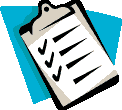 Completing the ISSET requires a sequence of four activities: 1) interviews, 2) permanent product review, scoring, and 3) summarizing the data. Begin data collection by conducting the ISSET interviews. At the end of the interviews, ask for the specified permanent products. Nineteen of the thirty-five questions require a review of permanent products. To increase efficiency gather permanent products prior to the ISSET data collector‟s visit. This requires an administrator and a behavior support team leader to gather documents before the ISSET administration date.Schedule the ISSETWork around administrator and behavior support team leader availabilityExplain the written materials that you will want to reviewDetermine steps for making the materials available when you arrive for interviews.Conduct InterviewsAdministratorBehavior Support Team LeaderFive Staff MembersReview Permanent ProductsGathering materialsUse materials for answering the ISSET evaluation questionsComplete the ISSET Scoring GuideUse completed interview questions and available permanent products to score each evaluation question as defined on the Scoring and Interview MatrixUse the data sources (completed interviews/permanent products) that are identified for each evaluation question when determining the score for each questionISSET InterviewsIntroduction of ISSET to Administrator and Behavior Support Team Leader/SWPBIS CoachProvide an overview of the ISSET and, if relevant {i.e. the school has used the SET}, of the difference between the SET and the ISSET.The SET is the School wide Evaluation Tool that measures the implementation status of SWPBIS.The ISSET is the Individual Student Systems Evaluation Tool that measures the implementation status of programs for individual studentsThe ISSET is organized in three partsfoundations needed for individual student systemstargeted or secondary interventions used for groups of students, andintensive individualized student support.A targeted intervention is defined as an intervention designed for students who are not responding to universal interventions. These interventions are implemented in a similar manner for all students receiving it. Eligible students might need additional social, academic, and/or organizational support.An intensive individual intervention is defined as an intervention for students who need individualized behavior support.“This conversation will focus on the individual student support systems in your school. Individual student support systems include targeted and individualized interventions that are available for students who need more support than the SW or Universal system provides. What questions do you have?”Permanent Products to Collect and ReviewBefore ending the Administrator interview ask to review the following permanent products. Collect those products and then ask for any remaining materials from the Behavior Support Team Leader.School 		Date of Completion 	/ 	/ 	ISSET Interview Questions(ISSET Evaluation Question information)ADMINISTRATOR INTERVIEW QUESTIONSFirst let‟s talk about your team.Do you have a team of two or more people at your school that receives requests for assistance, develops support plans and monitors intervention results? (B1)	Yes  No	if no, skip to question 2How often does this team meet? (B2)   	How often are you able to attend those meetings? (A1)   	(0= 0-24%, 1= 25%-49% of meetings, 2= 50% or more)Is there someone identified as the coordinator of function-based support for all the students in your school? (A4)	Yes	NoIf yes, is that person on your school staff?	Yes  No	If yes, who is it?	 	Is there a person(s) on, or available to, the school behavior support team who is trained to conduct functional behavioral assessments and lead a team in the use of functional behavioral assessment information to develop behavior support plans? (A5)	Yes NoIs the number of students receiving targeted or intensive interventions and their overall progress reported to faculty? (D3) Yes NoIf yes, how often?  	Before ending the administrator interview check the list of permanent products on page 4 and collect and/or review any that he/she has available.ISSET Interview Questions(ISSET Evaluation Question information)BEHAVIOR SUPPORT TEAM LEADER INTERVIEW QUESTIONSRepeat the introduction if needed.Let‟s talk about your Behavior Support Team and the processes associated with the team.How many people are on the team and what are their roles in your school? (B3)Is there a process for requesting assistance from the team for a student that may need extra behavior support? (C3) Yes NoIf yes, what is the process?   	(Get copy of Request for Assistance forms)Have at least 4 of 5 of the most recent requests for assistance received support (meeting held or had an FBA conducted/started and/or intervention planned) within 10 school days of the request? (C4) Yes NoDo any BST team members attend annual professional development training in targeted and intensive interventions? (B3) Yes NoIf so, how many?When the team meets to complete an FBA, does the team include individuals with knowledge about: The student? Yes NoThe setting in which the problem behavior usually occurs?	Yes NoAn understanding of functional behavior assessment and building behavior support plans linked to the functional behavior assessment? (G3)	Yes NoWhat about when the team meets to complete a BSP, does the team include individuals with knowledge about: The student? Yes NoThe setting in which the problem behavior usually occurs?	Yes NoAn understanding of functional behavior assessment and building behavior support plans linked to the functional behavior assessment? (H3)	Yes  NoNow let’s talk about Targeted and Intensive Interventions:A targeted intervention is defined as an intervention designed for students who are not responding to universal interventions. These interventions are implemented in a similar manner for all students receiving it. Eligible students might need additional social, academic, and/or organizational support.An intensive individual intervention is defined as an intervention for students who need individualized behavior support.Does your school have any targeted interventions available to students who might need them? (E1) Yes  No	If yes, what are they?   	Do you have anything written down that describes these interventions?	Yes No (If no, skip targeted interventions questions 7, 8, 18-21)Which one is most commonly used? 	(When referring to the school’s targeted intervention for the remainder of the interview, use the name provided by the BST Leader.)In reference to (the most commonly used targeted intervention) (E1) (Get written information about this intervention to score for documentation.)Is the intervention organized around SW expectations or SW academic goals?  Yes	NoIs the intervention available for students to enter at any time?	Yes	NoWhen students are identified for the intervention do they begin the intervention within 3 school days of determination?  Yes	NoDo student assessment/progress data prompt the need for modification?  Yes	NoDoes the intervention include structured prompts for what to do during the day (relevant situations)?	Yes NoDo students on the intervention receive positive feedback from staff on a daily basis?  Yes	NoDoes the intervention include a weekly check-in with the student‟s family?  Yes	NoAre orientation materials available for students entering the intervention?	Yes	NoAre orientation materials available for staff/substitutes/volunteers that have students using the intervention?Yes	NoDo students using the intervention have daily opportunities to use their new skills?	Yes	No If yes, tell me about that process. Give me an example.Who manages, coordinates and monitors the (most commonly used targeted intervention, their program name)? (E3)Does this person have formally allocated time apart from their other job responsibilities for this coordination?	Yes	No Is that documented in their job description? Yes NoIf yes, ask to see the job description. (If yes, ask for a copy)Are office discipline referral data reviewed and used to identify students who currently are not receiving an intervention but who might benefit from a targeted or intensive intervention? (C1) Yes NoIf yes, how often?   	Do you have a process for determining if a student begins a targeted intervention? (C5)	Yes	No If yes, tell me about the process.How about a process for determining if a student begins an intensive intervention?	Yes NoIf yes, tell me about the process.Do you monitor the outcomes for students receiving targeted and intensive behavior support? (D1)	Yes	No If yes, how often?If a behavior support plan focuses on a problem behavior that places a student or others at physical risk, does the team have a strategy for identifying risk and implementing a safety plan if needed? (H6) Yes No (see BSPs for documentation)Does a team (school-wide or BST) review data across all students across the school (e.g., ODR patterns, formative evaluation) to determine whether the school needs to develop or modify their existing targeted and intensive interventions? (D2)Yes	NoIf yes, how often?    	Does the school-wide team monitor the number of students on targeted and/or individual supports? (A3) Yes  No	If yes, how often?  	Once it has been determined that a student needs targeted and intensive support, is there a process for notifying andincluding family members? (D5) Yes NoIf yes, is the process written down for both targeted and intensive?  Yes	No (ask to review)Once an intervention has been implemented, do parents continue to receive information about their child‟s progress? Yes	NoDo you notify staff members involved with those students? (D4) Yes NoIf yes, is the notification process written down for both targeted and intensive?  Yes	No (ask to review)Once an intervention has been implemented, does staff continue to receive information about their student‟s progress?	Yes	NoHow are decisions made about how to monitor and when to modify or discontinue a targeted intervention? (F1)Are there written decision rules or a process for how this happens?	Yes  No	(ask to review them)How much time does the (most commonly used targeted intervention) require per day for instructional staff to implement/monitor (this refers to instructional staff who implement the program with students during the school day)? (E4)    	How do you train or orient staff, volunteers, substitutes, students and families about the (most commonly used targeted intervention)? (E2)   	Do you have anything written down that describes this orientation or training? (E2)	Yes No	(ask to review it)Does the team collect and review data at least once a year to evaluate that the (most commonly used targeted intervention)is being implemented as planned (with fidelity)? (F2) Yes NoBefore ending the Behavior Support Team Leader interview check the list of permanent products on page 4 and collect and/or review any that he/she has available.STAFF MEMBER INTERVIEW QUESTIONAsk 5 randomly selected staff members the following question to answer ISSET question C3To determine staff member agreement, use the Behavior Support Team Leader Interview Question #2 Give brief explanation of who you are and what you are doing:“ Hi, my name is 	and I work with 	and am conducting an assessment of the individual student systems in the school and would like to ask you a question.”Individual Student Systems Evaluation Tool (ISSET)Scoring GuideTargeted Intervention Implementation Feature Checklist ISSET Evaluation Question E1.Use this checklist to answer the evaluation question in E1:Does the most commonly used targeted intervention include 80% of implementation features as defined on the Targeted Intervention Implementation Feature checklist?Using the definition below, ask the behavior support team leader what targeted interventions exist at the school and which one is the most commonly used targeted intervention. List the targeted interventions identified by the team leader and score each one below. Use the most commonly used targeted intervention to score ISSET question E1.Targeted Intervention Defined: A targeted intervention is an intervention designed for students who are not responding to universal interventions. These interventions are implemented in a similar manner for all students receiving it. These students typically need additional social, academic, and/or organizational support.Intensive Individualized Interventions Features ChecklistUse for scoring ISSET Part III, Questions G 1-2, H 1-2 & 4-6, I 1-2.Summarize ISSET ScoresScoring the ISSETISSET results are summarized as a percent of features implemented score for each of the three partsCalculate a percent implemented for each feature areaUse the summary score template at the end of the scoring guide to record the total number of points for each feature area.Convert each feature area to a percent implemented score by dividing the total points received by the total possible points for that feature area.Calculate a percent implemented for each of the three partsFor each of the three parts, calculate the average of percentsTotal the percentages for the feature areas in each partDivide the total percent received by the total number of feature areas within that partPart I has four feature areasPart II has two feature areasPart III has three feature areasShare Summary ScoresCreate two graphsA graph with the percent implemented for each of the nine feature areasA graph with the percent implemented for each of the three partsPrepare a brief written explanation of the data focusing on the things that the school is doing well and have in place as well as the areas where some revisions may strengthen the existing procedure(s).Ideally, share the information with the team when they meet to review the status and Action Plan for the future.Part I: FoundationsCommitmentTeam Based PlanningStudent IdentificationMonitoring and Evaluation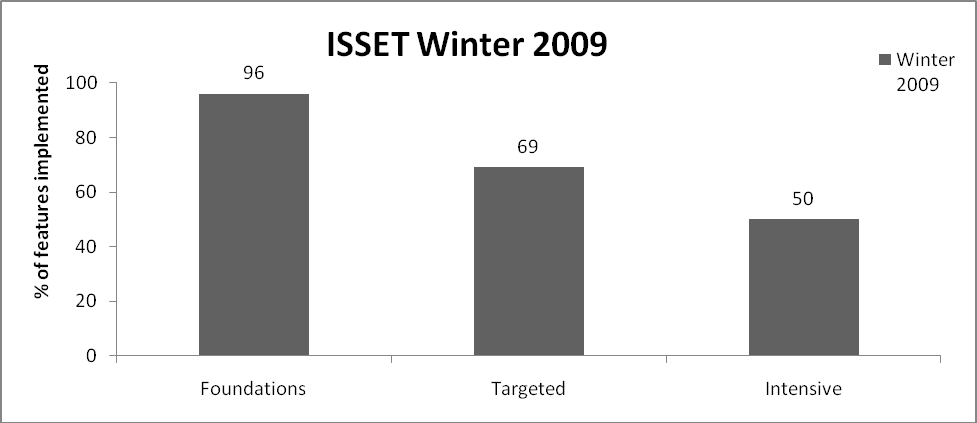 Part II: Targeted InterventionsImplementationEvaluation and MonitoringPart III: Intensive Individualized InterventionsAssessmentImplementationEvaluation and MonitoringPermanent Products to Collect and ReviewPermanent Products to Collect and ReviewPermanent Products to Collect and ReviewDocumentationPossible Data SourcesISSETQuestionStatus of SWPBIS implementationSET, TIC, BOQA2ODR form categoriesODR FormC2Documentation showing how often the BST meetsBST meeting minutesB2Information showing that staff members and parents of students on targeted/intensive interventions are notified and kept current of their child‟s progressDescription of process for working with family or notification letterD4, D5Description of most commonly used targeted interventionProcedures manual, BST notebook, staff handbookE1Orientation and training materials for staff, volunteers, substitutes and families on targeted interventionStaff handbook, Training or orientation materialsE2Job description showing FTE allocation for coordinating the targeted interventionCoordinator job descriptionE3Decision rules for monitoring, modifying, or discontinuing the targeted interventionDecision-making matrixF1Functional Behavior Assessments and Behavior Support PlansStudent FilesG 1-2, H 1-2 &4-6, I 1-2.Staff Member12345TotalAgrees1. What is the process used to request assistance for an individual student needing extra behavior support?Agree DisagreeAgree DisagreeAgree DisagreeAgree DisagreeAgree DisagreePart I: FoundationsPart I: FoundationsPart I: FoundationsPart I: FoundationsPart I: FoundationsPart I: FoundationsPart I: FoundationsFeatureEvaluation QuestionData SourceP=product I=interviewData SourceP=product I=interviewGlossaryCorresponding Interview QuestionScore: 0-21. Does the administrator regularly attend meetings focused on targeted or intensive interventions in the school?Administrator interview OtherITeam (meetings): At least two people who meet regarding students receivingtargeted or intensive supports (same two people).How often are you able to attend those meetings?  	A.Commitment0= 0-24%, 1= 25%-49% of meetings,2= 50% or moreA targeted intervention is defined as an intervention designed for students who are not responding to universal interventions. These interventions are implemented in a similar manner for all students receiving it. Eligible students might need additional social, academic, and/or organizational support.An intensive individual intervention is defined as an intervention for students who need individualized behaviorsupport.2. Do summary scores on an assessment of fidelity of the universal level of SWPBIS (e.g., SET, TIC, BoQ) indicate that the universal level is in place and is implemented with fidelity?SET, TIC,BOQ or equivalent measure. OtherPSET: School-wide Evaluation Tool TIC: Team Implementation Checklist BoQ: Benchmarks of QualitySET & TIC0= 0%-49%, 1= 50%-79%, 2= 80%-100%BoQ0= 0%-39%, 1= 40%-69%, 2= 70%-100%Part I: FoundationsPart I: FoundationsPart I: FoundationsPart I: FoundationsPart I: FoundationsPart I: FoundationsPart I: FoundationsFeatureEvaluation QuestionData SourceP=product I=interviewData SourceP=product I=interviewGlossaryCorresponding InterviewQuestionScore:0-23. Does the BST Leader report that the school-wide team monitors the number of students receiving targeted and/or intensive supports on at least a monthly basis?0= no, 1= yes, but less than monthly, 2= yesBehavior support team leader interviewISWPBIS Team: The team that monitors implementation of the universal level of school-wide PBS.BST: Behavior team that meets regarding students receiving targeted or intensive supports.Does the school-wide team monitor the number of students on targeted and/or individual supports? Yes NoIf yes, how often?  	4. Can the administrator identify a person(s) who is coordinating targeted and intensive interventions across all students in the school?(0= no, 1= identified, but works outside of the school, 2= identified and on school staff)Administrator interview OtherICoordinating: Summarizing outcomes graphically and reviewing progress at least every other week and making data- based decisions about student progress.Works outside the school: An itinerant position—not in the school full-time.Is there someone identified as the coordinator of function-based support for all the students in your school? (Yes NoIf yes, is that person on your school staff? Yes No If yes, who is it?5. Is there a person(s) on, or available to, the school behavior support team who is trained to conduct functional behavioral assessments and lead a team in use of functional behavioral assessment information to develop behavior support plans?(0=no, 2= yes)Administrator interview OtherIIs there a person(s) on, or available to, the school behavior support team who is trained to conduct functional behavioral assessments and lead a team in the use of functional behavioral assessment information to develop behavior support plans? Yes NoB.Team Based Planning1. Is there a team that receives requests for behavioral assistance, monitors behavior support plans, and monitors intervention results?(0= no, 2= yes)Administrator interview OtherITeam (meetings): At least two people who meet regarding students receiving targeted or intensive supports (same two people).Do you have a team of two or more people at your school that receives requests for assistance, develops support plans and monitors intervention results? Yes NoB.Team Based Planning2. Do meeting minutes/meeting schedule reflect that the behavior support team meets at least monthly?(0= no, 2= yes)Behavior support team meeting minutes Administrator interview OtherP IHow often does this team meet?Part I: FoundationsPart I: FoundationsPart I: FoundationsPart I: FoundationsPart I: FoundationsPart I: FoundationsPart I: FoundationsFeatureEvaluation QuestionData SourceP=product I=interviewData SourceP=product I=interviewGlossaryCorresponding InterviewQuestionScore:0-23. Does the behavior support team leader report that at least 50% of behavior support team members attend annual professional development training in targeted and intensive interventions?(0= none attend., 1= less than 50%, 2 = yesBehavior support team leader interview OtherIA targeted intervention is defined as an intervention designed for students who are not responding to universal interventions. These interventions are implemented in a similar manner for all students receiving it. Eligible students might need additional social, academic, and/or organizational support.Do any BST team members attend annual professional development training in targeted and intensive interventions?Yes NoIf so, how many?An intensive individual intervention is defined as an intervention for students who need individualized behavior support.1. Does the behavior support team leader report that office discipline referral (ODR) patterns are regularly used to identify individual students who might benefit from a targeted or intensive intervention?Behavior support team leader interview OtherIWho reviews ODRs: The SWPBIS Team or BST could do this screening.Are office discipline referral data reviewed and used to identify students who currently are not receiving an intervention but who might benefit from a targeted or intensive intervention? Yes No(0= no, 1= yes, but less than monthly, 2= yes, scheduled review, at least monthly)If yes, how often?   	C.Student Identification2. Does the ODR form have preliminary FBA information: (a) time, (b) location, (c) behavior (d) administrative decision, (e) possible motivation, and (f) others involved?(0= 0-2 items, 1= 3-4 items, 2= 5-6 items)ODR form OtherP3. Does at least 80% of staff asked (at least5) agree with the team leader on the process for requesting behavioral assistance?(0= less than 50%, 1= 51-79%, 2= 80% or higher)Behavior support team leader interview and staff interviews OtherIIs there a process for requesting assistance from the team for a student that may need extra behavior support?Yes NoIf yes, what is the process?(Get copy of Request for Assistance forms)Staff Question: What is the process used to request assistance for an individual student needing extra behavior support?Part I: FoundationsPart I: FoundationsPart I: FoundationsPart I: FoundationsPart I: FoundationsPart I: FoundationsPart I: FoundationsFeatureEvaluation QuestionData SourceP=product I=interviewData SourceP=product I=interviewGlossaryCorresponding InterviewQuestionScore:0-24. Does the BST Leader report that least 4 of 5 of the most recent requests for assistance received support (meeting held or had an FBA conducted/started and intervention planned) within 10 school days of the request?Behavior support team leader interview or OtherIClarification: FBA and intervention may be in process and incomplete.Have at least 4 of 5 of the most recent requests for assistance received support (meeting held or had an FBA conducted/started and intervention planned) within 10 school days of the request?(0= no or 1, 1= 2-3 of most recent requests for assistance, 2= yes)5. Does the BST leader report that a consistent process is used to decide whether a student should receive a specific targeted intervention or an FBA and an intensive intervention?(0= no, 1= targeted or intensive only, 2= both)Behavior support team leader interview OtherIDo you have a process for determining if a student begins a targeted intervention?Yes NoHow about a process for determining if a student begins an intensive intervention? Yes No1. Is the progress of all students on targeted and intensive interventions reviewed by the BST at least monthly?Behavior support teamleader interviewIDo you monitor the outcomes for students receiving targeted or intensive behavior support? Yes	No(0= no 1= less than monthly 2= at leastmonthly)If yes, how often?  	D.Monitoring & EvaluationD.Monitoring & Evaluation2. Does a team (school-wide or BST) reviewdata across all students in the school (e.g., ODR patterns, formative evaluation) at least three times per year to assess whether the school needs to develop new targeted interventions, or modify existing targeted and intensive interventions?Behaviorsupport team leader interviewIDoes a team (school-wide or BST) reviewdata across all students across the school (e.g., ODR patterns, formative evaluation) to determine whether the school needs to develop or modify their existing targeted and intensive interventions? -Yes No0= no, 1= yes, but less then three times per year, 2= yesIf yes, how often?    	Part I: FoundationsPart I: FoundationsPart I: FoundationsPart I: FoundationsPart I: FoundationsPart I: FoundationsPart I: FoundationsFeatureEvaluation QuestionData SourceP=product I=interviewData SourceP=product I=interviewGlossaryCorresponding InterviewQuestionScore:0-23. Does the administrator report that the number of students receiving targeted or intensive interventions and their overall progress is reported to faculty at least 3 times a year?(0= no, 1=1-2 times a year, 2=yes)Administrator interview OtherIIs the number of students and their status as a group reported to the entire faculty? Yes NoIf yes, how often?  	4. Is there a documented process for notifying and routinely updating staff members involved with students needing targeted and intensive behavior support?(0= no 1= yes process exists but not documented for both targeted and intensive and/or staff are not informed of on-going progress/outcomes for both targeted and intensive, 2= yes process documented and staff kept informed)Behavior support team leader interview Staff handbook and/or process description OtherI PDocumented Process: Something written in the staff handbook or BST handbookDo you notify staff members involved with those students? Yes NoIf yes, is the process written down for both targeted and intensive?Yes NoOnce an intervention has been implemented, does staff continue to receive information about their student‟s progress?	Yes	No5. Is there a documented process for notifying and routinely updating family members when a student needs targeted and intensive behavior support?(0= no 1=yes, process exists but not documented for both targeted and intensive and/or family members are not kept informed, 2= yes, process documented and family kept informed)Behavior support team leader interview Parent notification letter/form and/or process description OtherI PDocumented Process: Something written in the staff handbook or BST handbook.Once it has been determined that a student needs targeted or intensive support, is there a process for notifying and including family members?  Yes  NoIf yes, is the process written down for both targeted and intensive?    	Once an intervention has been implemented, do parents continue to receive information about their child‟s progress?	Yes	NoPart II: Targeted InterventionsPart II: Targeted InterventionsPart II: Targeted InterventionsPart II: Targeted InterventionsPart II: Targeted InterventionsPart II: Targeted InterventionsPart II: Targeted InterventionsFeatureEvaluation QuestionData SourceP=product I=interviewData SourceP=product I=interviewGlossaryCorresponding InterviewQuestionScore:0-2E.Implementation1. Is it documented that the most commonly used targeted intervention include 80% of implementation features as defined on the Targeted Intervention Implementation Feature Checklist?(0= 0-49% features, 1= 50%-79% features,2= 80%-100% features)Targeted intervention feature checklist & written program description Behavior support team leader interviewI PTargeted Intervention ImplementationFeature ChecklistIs the intervention organized around SW expectations or SW academic goals? Yes NoIs the intervention available for students to enter at any time? Yes NoWhen students are identified for the intervention do they begin the intervention within 3 school days of determination? Yes NoDo student assessment/progress data prompt the need for modification? Yes NoDoes the intervention include structured prompts for what to do during the day (relevant situations)? Yes NoDo students on the intervention receive positive feedback from staff on a daily basis? Yes NoDoes the intervention include a weekly check-in with the student‟s family? Yes NoAre orientation materials available for students entering the intervention? Yes NoAre orientation materials available for staff/substitutes/volunteers who have students using the intervention? Yes NoDo students using the intervention have daily opportunities to use their new skills? Yes NoDoes your school have any targeted interventions available to students who might need them?Yes No If yes, what are they?Do you have anything written down that describes these interventions?Yes NoWhich one is most commonly used?Use their name for the program for the interview.In reference to (the most commonly used targeted intervention)Get written information about this intervention to score for documentation and use the Targeted Intervention Implementation Feature Checklist to scoreE.Implementation2. Are training and orientation procedures for the most commonly used targeted intervention documented for staff, volunteers, substitutes, students, and families?(0= no, 1= training and orientation occurs, but not documented 2= yes)Behavior support team leader interview Training & orientation materialsI PHow do you train or orient staff, volunteers, substitutes, students and families about the (most commonly used targeted intervention)?Do you have anything written down that describes this orientation or training?Yes No (ask to review it)Part II: Targeted InterventionsPart II: Targeted InterventionsPart II: Targeted InterventionsPart II: Targeted InterventionsPart II: Targeted InterventionsPart II: Targeted InterventionsPart II: Targeted InterventionsFeatureEvaluation QuestionData SourceP=product I=interviewData SourceP=product I=interviewGlossaryCorresponding InterviewQuestionScore:0-23. Does the most commonly used targeted intervention have dedicated FTE (set- aside time apart of their other job responsibilities) allocated for managing, coordinating, and monitoring the intervention?(0= no, 1= yes, but not documented, 2= documented in a written job description)Behavior support team leader interview & coordinator job description for most commonly used targeted intervention OtherI PWho manages, coordinates and monitors the (most commonly used targeted intervention, their program name)?Does this person have formally allocated time apart from their other job responsibilities for this coordination?Yes NoIs that documented in their job description? Yes NoIf yes, ask to see the job description.4. Does the behavior support team leader report that the most commonly used targeted intervention requires no more than 10 min per day from any instructional/supervisory staff (other than people who coordinate, implement, or manage the program)?Behavior support team leader interview OtherIHow much time does the (most commonly used targeted intervention) require per day for instructional staff to implement/monitor (this refers to instructional staff who implement the program with students during the school day)?  	(0= requires more than 30 min, 1= requires11-29 min, 2= requires 10 min or less)F.Evaluation & Monitoring1. Are there documented decision rules for monitoring, modifying, or discontinuing the targeted intervention for a student?(0=no, 1= decision rules exist, but not documented, 2=yes)Behavior support team leader interview Decision- making matrix OtherI PHow are decisions made about how to monitor and when to modify or discontinue a targeted intervention?Are there written decision rules or a process for how this happens?Yes No(ask to review them)2. Does the team gather data at least annually to evaluate fidelity of implementation of the most commonly used targeted intervention?(0= no, 2=yes)Behavior support team leader interview OtherIDoes the team collect and review data at least once a year to evaluate that the (most commonly used targeted intervention) is being implemented as planned (with fidelity)? Yes NoPart III: Intensive Individualized InterventionsPart III: Intensive Individualized InterventionsPart III: Intensive Individualized InterventionsPart III: Intensive Individualized InterventionsPart III: Intensive Individualized InterventionsPart III: Intensive Individualized InterventionsPart III: Intensive Individualized InterventionsFeatureEvaluation QuestionData SourceData SourceGlossaryCorresponding InterviewQuestionScore:0-21. Do at least two, but no more than 4, randomly chosen functional behavior assessments (written within the past academic school year) include an operational definition of problem behavior that is observable and countable?Written FBAsummary/ BSPOtherPOperational Definition of Problem Behavior: What the student says or does.(0=no, 1= in at least one plan, 2= yes)G.Assessment2. Do at least two, but no more than 4, randomly chosen functional behavior assessments (written within the past academic school year) include a statement that indicates the problem behavior, events that trigger the problem behavior (antecedent), and events that maintain the problem behavior (consequence)?Written FBAsummary/ BSPOtherPAntecedents: events in the setting that trigger the problem behaviorConsequences and events in the setting that maintain the problem behavior.(0= no, 1= in at least one plan, 2= yes)3. When a team meets to complete an FBA, does the team include individuals with knowledge about a) the student, b) the setting in which problem behavior most often occurs, and c) an understanding of functional behavior assessment and building behavior support plans linked to the functional behavior assessment?Behavior support team leader interview OtherIWhen the team meets to complete an FBA, does the team include individuals with knowledge about:The student? Yes NoThe setting in which the problem behavior usually occurs? Yes No(0= 0-1 feature 1= 2 features 2= yes, all three features)3.	An understanding of functional behavior assessment and building behavior support plans linked to the functional behavior assessment?Yes NoPart III: Intensive Individualized InterventionsPart III: Intensive Individualized InterventionsPart III: Intensive Individualized InterventionsPart III: Intensive Individualized InterventionsPart III: Intensive Individualized InterventionsPart III: Intensive Individualized InterventionsPart III: Intensive Individualized InterventionsFeatureEvaluation QuestionData SourceData SourceGlossaryCorresponding InterviewQuestionScore:0-21. Do at least two, but no more than 4, randomly chosen behavior support plans (written within the past academic school year); include a statement that indicates the problem behavior, events that trigger the problem behavior (antecedents), and events that maintain the problem behavior (consequences)?Written Behavior Support Plans OtherPAntecedents: events in the setting that trigger the problem behaviorConsequences and events in the setting that maintain the problem behavior.(0= no, 1 = in at least one plan, 2= yes)H.Implementation2. Do at least two, but no more than 4, randomly chosen behavior support plans, (written within the past academic school year) include a statement that identifies at least one strategy for preventing the problem behavior?Written Behavior Support Plans OtherP(0= no, 1= in at least one plan, 2= yes)3. When a team meets to complete a BSP, does the team include individuals with knowledge about a) the student, b) the setting in which problem behavior most often occurs, and c) an understanding of functional behavior assessment and building behavior support plans linked to the functional behavior assessment?Behavior support team leader interview OtherIWhen the team meets to complete an BSP, does the team include individuals with knowledge about:The student? Yes NoThe setting in which the problem behavior usually occurs? Yes No(0= 0-1 feature 1= 2 features 2= yes, all 3 features)An understanding of functional behavior assessment and building behavior support plans linked to the functional behavior assessment? Yes No4. Do at least two, but no more than 4, randomly chosen behavior support plans, (written within the past academic school year) include at least one strategy for minimizing reinforcement of problem behavior (e.g. extinction)?Written Behavior Support Plans OtherPMinimizing reinforcement of problem behavior: (e.g., extinction, redirection, consistent response)(0= no, 1 = in at least one plan, 2= yes)Part III: Intensive Individualized InterventionsPart III: Intensive Individualized InterventionsPart III: Intensive Individualized InterventionsPart III: Intensive Individualized InterventionsPart III: Intensive Individualized InterventionsPart III: Intensive Individualized InterventionsPart III: Intensive Individualized InterventionsFeatureEvaluation QuestionData SourceData SourceGlossaryCorresponding InterviewQuestionScore:0-25. Do at least two behavior support plans, (written within the past academic school year) include at least one strategy for reinforcing the use of the desired/alternative behaviors?Written Behavior Support Plans OtherP(0= no, 1 = in at least one plan, 2= yes)6. If a behavior plan focuses on a problem behavior that places the student or others at physical risk, do at least two plans (written in the past year) include procedures for preventing physical harm to self or others?Written Behavior Support Plans OtherIPIf a behavior support plan focuses on a problem behavior that places a student or others at physical risk, does the team have a strategy for identifying risk and implementing a safety plan if needed?Yes No (see BSPs for documentation)0 = risk exists and no procedures defined, 1= two plans with risk exist and one indicates plan for preventing harm, 2 = two plans with risk exist and both include plans for preventing harm, or plans with risk not reviewed but behavior support team coordinator indicates that team has strategy for identifying risk and implementing a safety plan if needed.IPI.Evaluation and Monitoring1. Do at least two, but no more than 4, randomly chosen behavior support plans (written within the past academic school year) include a system for assessing the fidelity with which the plan of support is being implemented, at least twice a month?Written Behavior Support Plans OtherP(0= no, 1 = in at least one plan and/or less frequently than twice a month 2= yes)2. Do at least two, but no more than 4, randomly chosen behavior support plans (written within the past academic school year) include a system for assessing the impact of the plan on student outcomes at least twice a month?Written Behavior Support Plans OtherP(0= no, 1 = in at least one plan and/or less frequently than twice a month 2= yes)School: 	Date:  	Targeted Intervention2 = documented, , 0= not includedTargeted Intervention2 = documented, , 0= not includedTargeted Intervention2 = documented, , 0= not includedTargeted Intervention2 = documented, , 0= not includedTargeted Intervention2 = documented, , 0= not includedTargeted Intervention2 = documented, , 0= not includedTargeted Intervention2 = documented, , 0= not includedTargeted Intervention2 = documented, , 0= not includedTargeted Intervention2 = documented, , 0= not includedTargeted Intervention2 = documented, , 0= not includedCritical FeaturesMost Commonly Used InterventionMost Commonly Used Intervention1.	Intervention is linked directly to school wide expectations or school wide academic goals.20202020202.	Intervention is continuously available for student participation.20202020203.	Intervention is implemented within 3 school days of determination that the student should receive the intervention.20202020204.	Intervention can be modified based on assessment and/or outcome data.20202020205.	Intervention includes structured prompts for „what to do‟ in relevant situations.20202020206.	Intervention results in student receiving positive feedback from staff.20202020207.	Intervention includes a school-home communication exchange system at least weekly20202020208.	Orientation materials provide information for a student to get started on the intervention20202020209.	Orientation materials provide information for staff/substitutes/volunteers that have students using the intervention.202020202010. Opportunities to practice new skills are provided daily2020202020Total PointsFBA includesPlan #1Plan #1Plan #2Plan #2Total yes’s1. An operational definition of problem behavior(s) that is observable & countable. (G1)YNYN2. A statement about the relation between events that precede (trigger) problem behavior and/or events that follow and maintain the behavior (G2)YNYNBehavior Support Plans includePlan #1Plan #1Plan #2Plan #2Total yes’s1. An operational definition of problem behavior (or attached FBA that included the operational definition). (G1)YNYN2. A statement about the relation between FBA results and the BSP. (H1)YNYN3. A statement that that identifies at least one strategy for preventing the problem behavior. (H2)YNYN4. At least one strategy for minimizing reinforcement of problem behavior. (H4)YNYN5. At least one strategy for reinforcing the use of the desired/alternative behaviors. (H5)YNYN6. A statement that identifies a safety plan for preventing physical harm to self or others. (H6)Y NN/AY NN/AY NN/AY NN/A7. A formal and regular (at least twice a month) system for assessing the fidelity with which the plan of support is being implemented. (I1)YNYN8. A formal and regular (at least twice a month) system for assessing the impact of the plan on student outcomes. (I2)YNYNFoundationsFoundationsTargetedTargetedIntensiveIntensiveFeature Area Implementation ScoresA =/10 =	%E =/8 =	%G =/6 =	%Feature Area Implementation ScoresB =/6  =	%F =/4 =	%H =/12 =	%Feature Area Implementation ScoresC =/10 =	%I =/4	=	%Feature Area Implementation ScoresD =/10 =	%Summary Score for eachISSET PartTotal %‟s & divide by 4Part I:Total %‟s & divide by 4Part I:Total %‟s & divide by 2Part II:Total %‟s & divide by 2Part II:Total %‟s & divide by 3Part III:Total %‟s & divide by 3Part III: